Федеральное государственное бюджетное образовательное учреждение высшего образования«Башкирский государственный педагогический университет им. М. Акмуллы»Колледж БГПУ им. М.Акмуллы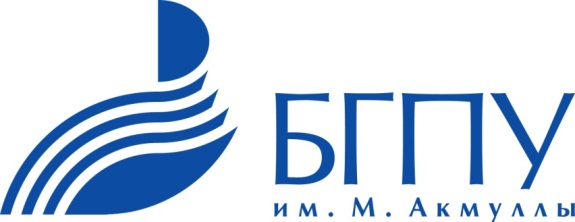 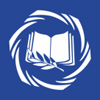 ПРОГРАММАVII МЕЖРЕГИОНАЛЬНОЙ ОЛИМПИАДЫПО ИЗОБРАЗИТЕЛЬНОМУ, ДЕКОРАТИВНО-ПРИКЛАДНОМУ ИСКУССТВУ И МУЗЫКЕ«В МИРЕ КРАСОК И МЕЛОДИЙ»(Номинации «Инструментальное исполнительство» и «Вокал»)Уфа, 24 марта 2018 годОРГКОМИТЕТVII Межрегиональной олимпиады по изобразительному, декоративно-прикладному искусству и музыке«В мире красок и мелодий»Председатель – Курунов Михаил Алекссевич – директор Колледжа БГПУ им. М. АкмуллыЗам. председателя – Юферова Альбина Адонисовна – зам. директора по учебно-методической работе Колледжа БГПУ им. М. Акмуллы.Члены Оргкомитета:Ямалетдинова Наиля Гильмановна – зав. отделением специальности «Музыкальное образование»Мирзаянова Маргарита Маратовна – председатель ЦК специальности «Музыкальное образование»Колледжа БГПУ им. М.Акмуллы.ЖЮРИ КОНКУРСАНоминация «Инструментальное исполнительство», «Вокал»Файрушин Фарит Фагимович, Отличник образования РБ, преподаватель   ДШИ №3, преподаватель специальности «Музыкальное образование» Колледжа БГПУ им. М.Акмуллы –Председатель жюри.Коновалова Анастасия Евгеньевна, заведующая культорологического отдела Центра детского творчества «Сулпан» г. Уфа.Ханнанова Фарида Фановна, Отличник образования РБ, преподаватель специальности «Музыкальное образование» Колледжа БГПУ им. М.Акмуллы.ПРОГРАММАVII  МЕЖРЕГИОНАЛЬНОЙ ОЛИМПИАДЫПО ИЗОБРАЗИТЕЛЬНОМУ, ДЕКОРАТИВНО-ПРИКЛАДНОМУ ИСКУССТВУ И МУЗЫКЕ«В МИРЕ КРАСОК И МЕЛОДИЙ»(номинации «Инструментальное исполнительство», «Вокал»)Место проведения: ФГБОУ ВО «БГПУ им. М. Акмуллы»,г. Уфа, ул. Октябрьской революции, 7 (корп.7)Дата проведения: 24 марта 2018 годаВ программе возможны изменения по усмотрению оргкомитета Олимпиады.Обеденный перерыв  по отдельному графикуВремя на репетицию участникам не более 2-х минут.С 8.30-14.00Регистрация участников (ул. Окт. Революции, 7 ауд. 207)9.00-9.45Акустические репетиции участников номинации «Инструментальное исполнительство»10.00-10.20Открытие Олимпиады (актовый зал)10.20-12.30Участие в Олимпиаде по номинациям «Инструментальное исполнительство» (актовый зал)12.30-13.30Акустические репетиции участников номинации «Вокал» (вокальные ансамбли);  «Вокал» (соло) – актовый зал13.30-13.45Награждение и  вручение дипломов и сертификатов участникам Олимпиады номинации «Инструментальное исполнительство»14.00-17.00Участие в Олимпиаде по номинациям «Вокал» (вокальные ансамбли) «Вокал» (соло) – актовый зал17.45Закрытие Олимпиады – актовый залНаграждение и  вручение дипломов и сертификатов участникам Олимпиады номинации «Вокал» 